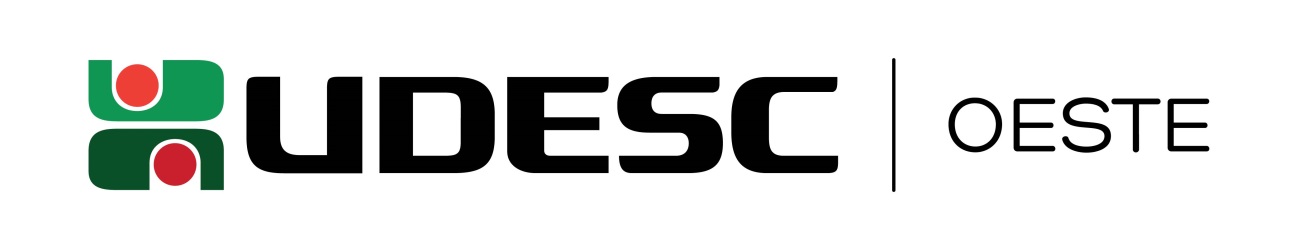 UNIVERSIDADE DO ESTADO DE SANTA CATARINAPROGRAMA DE PÓS-GRADUAÇÃO EM CIÊNCIA E TECNOLOGIA DE ALIMENTOS – PPGCTAPrédio das Usinas - CEP:  89870-000 Pinhalzinho – Santa Catarina - |cpgcta.ceo.udesc.br/ +55 (49) 2049-9599 E-mail – secretaria.ppgcta2016@outlook.com - ppgcta.ceo@udesc.br ANÁLISE INSTRUMENTAL DE ALIMENTOSCódigo da disciplina: 16752Número de créditos: 3 ( 45 horas/aula )Ementa: Métodos de Separação Aplicados a Análise de Alimentos: Cromatografia Líquida. Cromatografia Gasosa e Eletroforese Capilar.BIBLIOGRAFIA:COLLINS, C. H.; BRAGA, G. L., BONATO, P. S. Fundamentos de cromatografia. Editora da UNICAMP, Campinas, 1ª Edição, 2006.HARRIS, D. C. Análise química quantitativa. 8ª Ed. LTC, Rio de Janeiro, 2012.HOLLER, F. J.; SKOOG, D. A.; CROUCH, S. R. Princípios de análise instrumental. 6ª Edição, Bookman, Porto Alegre, 2009.MCNAIR, H. M., MILLER, J. M. Basic gas chromatography. John Willey, 1998.SKOOG, D. A.; HOLLER, F. J.; CROUCH, S. R. Principles of instrumental analysis. 6th. Edition, Brooks/Cole Pub Company, US, 2006.SKOOG, D. A.; WEST, D. M.; HOLLER, F. J.; CROUCH, S. R. Fundamentos de química analítica. Tradução da 5º Edição Norte Americana, Cengage Learning, São Paulo, 2006.